YEAR 6 DOJO HOMEWORK – SPRING TERMYEAR 6 DOJO HOMEWORK – SPRING TERMYEAR 6 DOJO HOMEWORK – SPRING TERMHomework activities for this half term are outlined below.  You will receive ‘Dojo Points’ for each task completed and at the end of the half term, your homework will be displayed in the hall for everyone to see.  If you complete all of the tasks, you will receive a homework celebration certificate and a bonus 10 dojo points. When you complete a task, ask an adult to sign and date next to the task.All tasks need to be completed and returned by Thursday 13th February 2020 and parents will be invited to view work on  Friday 14th February 2020 Homework activities for this half term are outlined below.  You will receive ‘Dojo Points’ for each task completed and at the end of the half term, your homework will be displayed in the hall for everyone to see.  If you complete all of the tasks, you will receive a homework celebration certificate and a bonus 10 dojo points. When you complete a task, ask an adult to sign and date next to the task.All tasks need to be completed and returned by Thursday 13th February 2020 and parents will be invited to view work on  Friday 14th February 2020 Homework activities for this half term are outlined below.  You will receive ‘Dojo Points’ for each task completed and at the end of the half term, your homework will be displayed in the hall for everyone to see.  If you complete all of the tasks, you will receive a homework celebration certificate and a bonus 10 dojo points. When you complete a task, ask an adult to sign and date next to the task.All tasks need to be completed and returned by Thursday 13th February 2020 and parents will be invited to view work on  Friday 14th February 2020 HOMEWORK TASKS WORTH1 DOJO POINT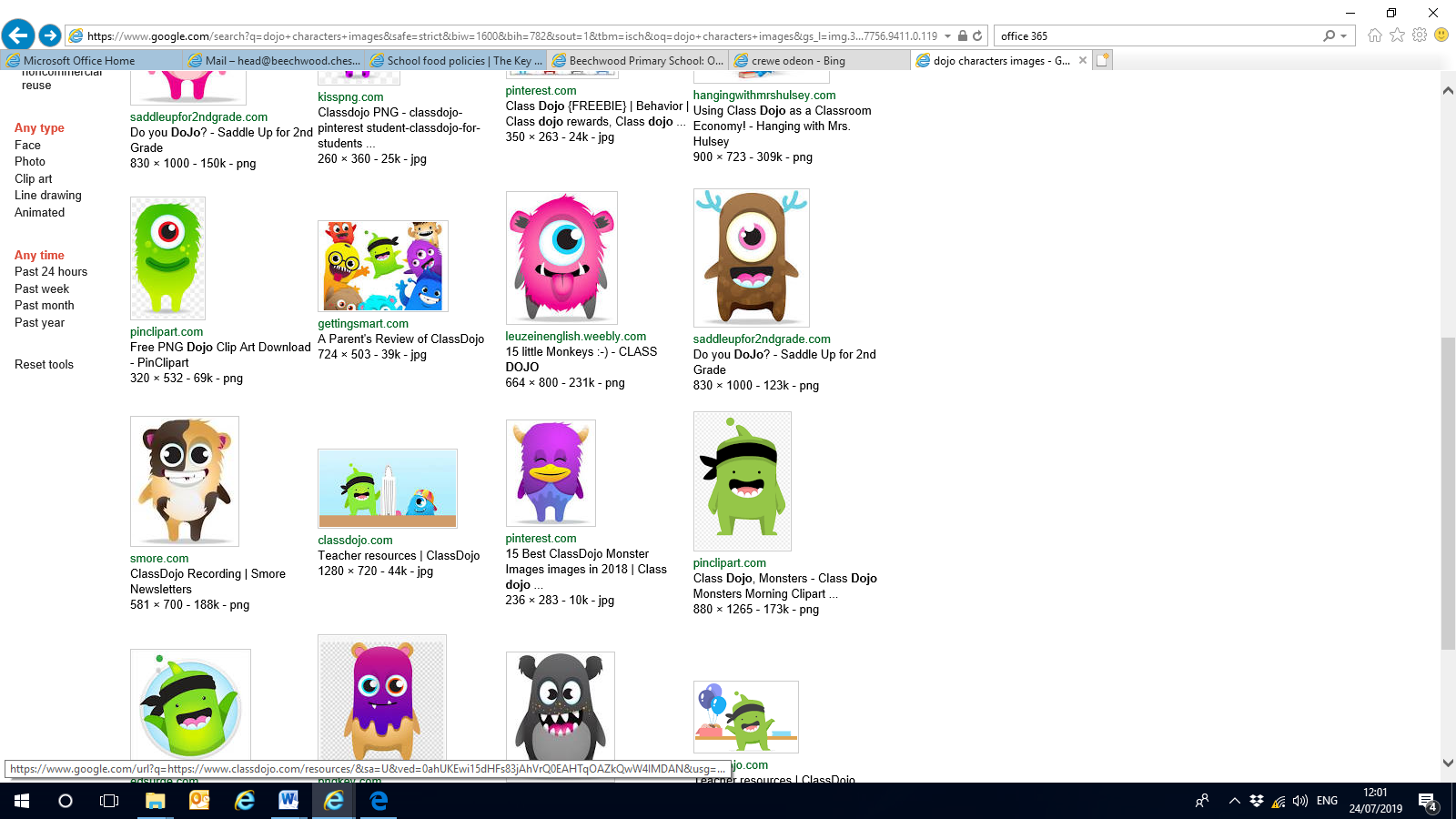 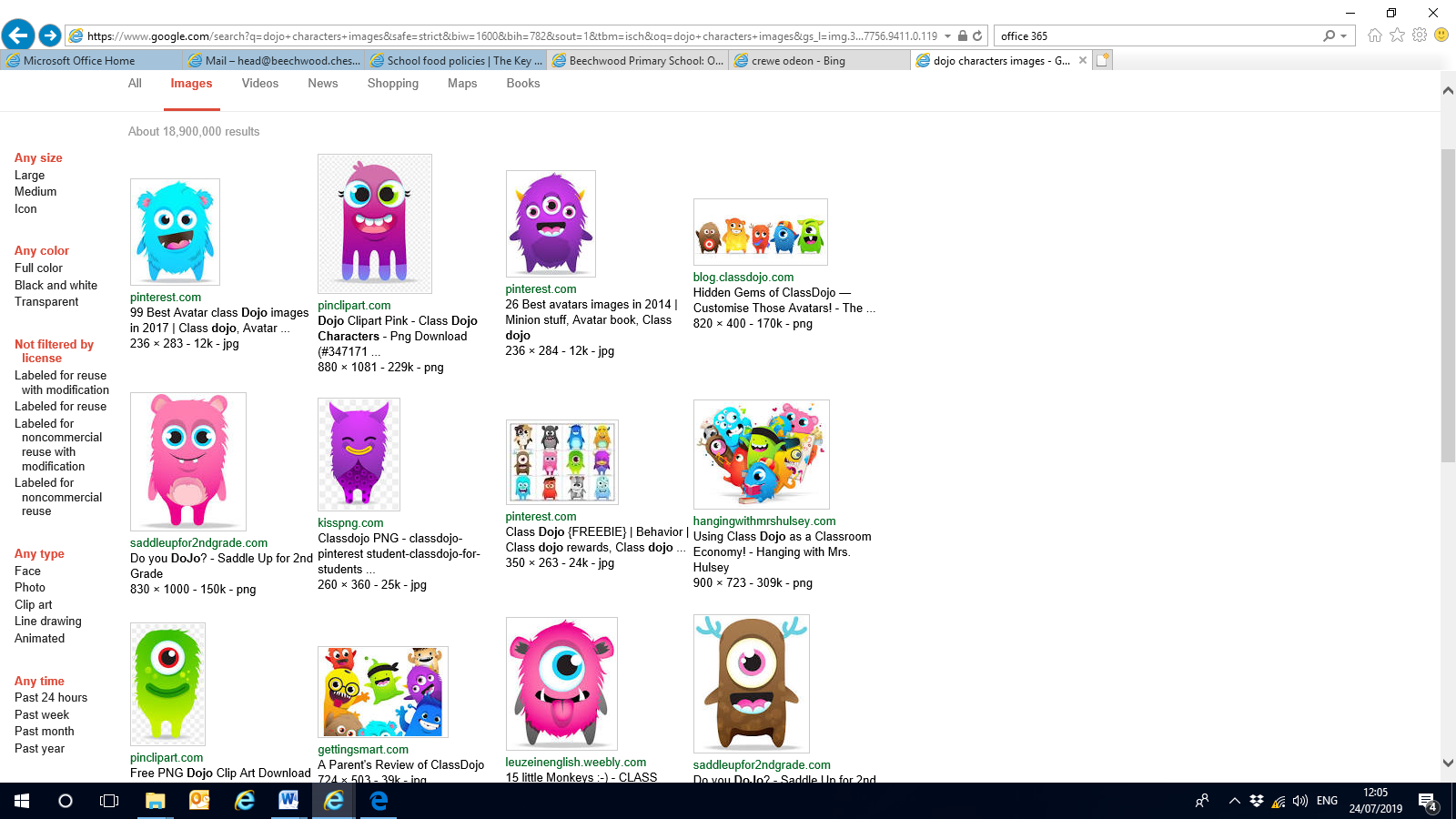 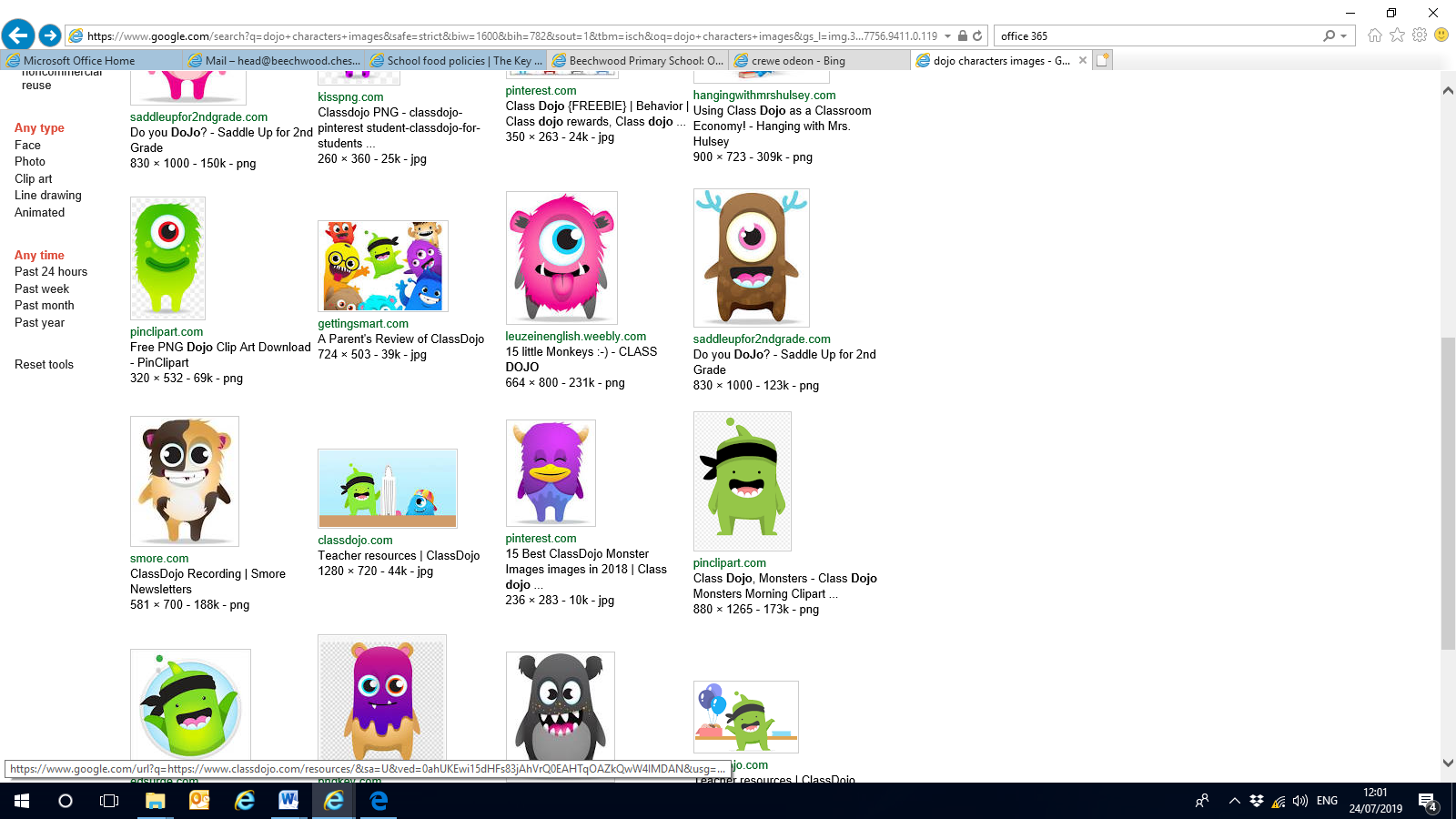 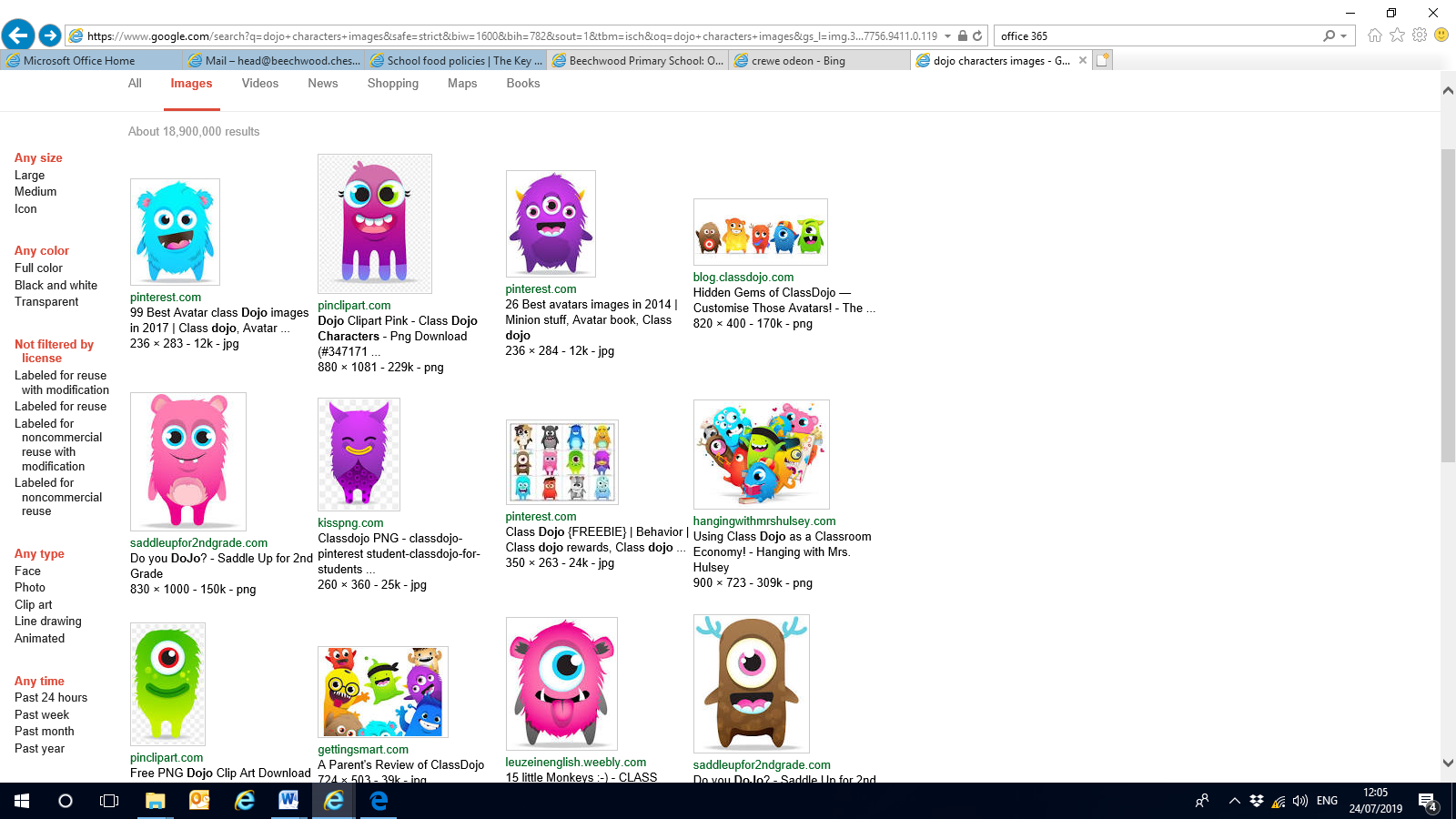 HOMEWORK TASKS WORTH3 DOJO POINTSHOMEWORK TASKS WORTH5 DOJO POINTSCreate a list of universities in the United Kingdom and where they are.Create a map of the ‘Middle East’ and label Baghdad.Can you write a recipe for a traditional Moroccan tagine dish?Making it is optional!Research different departments found at Leighton hospital and say what they do in each one.Create a poster to advertise your local library including activities that can be carried out there.Complete 3 sketch book challenges.